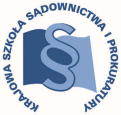 KRAJOWA SZKOŁA SĄDOWNICTWA I PROKURATURYKraków, 23 marca 2022 r.Dot. praktyk aplikantów II rocznika aplikacji uzupełniającej sędziowskiej po 16 zjeździeDoPatronów praktykoraz Patronów koordynatorówaplikantów aplikacji uzupełniającej sędziowskiejUprzejmie przedstawiam szczegółowy zakres tematyczny, który winien być przedmiotem praktyk aplikantów II rocznika aplikacji sędziowskiej uzupełniającej odbywanych w terminach: 11.04.2022 r. – 15.04.2022 r. – 1 dzień roboczy; 19.04.2022 r. – 22.04.2022 r. – 1 dzień roboczy, 25.04.2022 r. – 29.04.2022 r. – 1 dzień roboczy, 2.05.2022 r. – 6.05.2022 r. – 1 dzień roboczy, po 16 zjeździe aplikacji uzupełniającej sędziowskiej, który odbywa się od 9.04.2022 r. do 10.04.2022 r. Założeniem praktyki, co do zasady, jest zaznajomienie aplikantów z czynnościami i metodyką pracy sędziego oraz doskonalenie umiejętności wykorzystania wiedzy teoretycznej i znajomości orzecznictwa przy sporządzaniu projektów orzeczeń, zarządzeń i pism procesowych, a także poprzez uczestniczenie w czynnościach podejmowanych przez patrona praktyki. Praktyka winna utrwalać wiedzę zdobytą przez aplikanta podczas poprzedzających ją zajęć seminaryjnych w ramach zjazdu. Zgodnie z programem aplikacji uzupełniającej sędziowskiej, tematyka 16 zjazdu obejmuje zagadnienia związane z postępowaniem przed sądem pierwszej instancji – postępowanie dowodowe. Po zakończeniu zjazdu aplikanci mają odbyć praktykę w sądzie rejonowym, w wydziale cywilnym zajmującym się sprawami procesowymi.Z uwagi na powyższe patron praktyki i patron koordynator przy pracy z aplikantami powinni szczególną uwagę poświęcić podstawowym zagadnieniom prawa materialnego, takim jak: elementy istotne umowy i skutek ich braku;umowa sprzedaży (elementy istotne umowy sprzedaży, sprzedaż konsumencka, sprzedaż na odległość, szczególne rodzaje sprzedaży, rękojmia za wady, uprawnienia kupującego, gwarancja przy sprzedaży, zbieg uprawnień z rękojmi za wady i gwarancji, roszczenia sprzedawcy);umowa ubezpieczenia (ubezpieczenia majątkowe – przedmiot ubezpieczenia, zasady odpowiedzialności ubezpieczyciela, ubezpieczenia obowiązkowe – OC posiadaczy pojazdów, OC rolników, regres ubezpieczyciela, ubezpieczenia osobowe, tzw. polisolokaty);umowa pożyczki (elementy istotne umowy, pożyczka a użyczenie);umowy z udziałem konsumentów (pojęcie konsumenta, ochrona konsumenta, uprawnienia konsumenta z tytułu rękojmi, kredyt konsumencki, ochrona konsumentów w prawie unijnym, prawidłowa kwalifikacja umów);klauzule abuzywne, skutki stwierdzenia abuzywności klauzuli dla dalszego funkcjonowania umowy;przedawnienie roszczeń przysługujących przeciwko konsumentowi, zawieszenie i przerwanie biegu przedawnienia;roszczenia wynikające z ustawy o imprezach turystycznych i powiązanych usługach turystycznych np. odpowiedzialność organizatora turystyki za tzw. zmarnowany urlop. Nadto patron praktyki powinien przy pracy z aplikantami poświęcić uwagę  zagadnieniom prawa procesowego, takim jak: decyzje procesowe na podstawie art. 2051-20512 k.p.c.;plan rozprawy (art. 2059-20512 k.p.c.);decyzje co do zakresu i potrzeby prowadzenia postępowania dowodowego (art. 227 k.p.c., art. 2352 k.p.c. i art. 236 k.p.c.), zakres inicjatywy dowodowej sądu w różnych typach postępowań;domniemania faktyczne i prawne, rozkład ciężaru dowodowego;wiadomości specjalne, dowód z opinii biegłego, instytutu;procesowy zarzut potrącenia, potrącenie przez pełnomocnika;kierowanie przebiegiem posiedzenia, stosowanie kar porządkowych oraz regulacji przewidzianej w przepisie art. 2262 k.p.c.   Patron praktyki powinien dołożyć szczególnych starań, aby nauczyć aplikantów umiejętności prawidłowego podejmowania decyzji na podstawie art. 208 k.p.c i art. 227 k.p.c. art. 2051-20512 k.p.c., 227 k.p.c., art. 2352 k.p.c. i art. 236 k.p.c. oraz umiejętności podejmowania decyzji co do potrzeby i zakresu prowadzenia postępowania dowodowego, jak również umiejętności zmiany uprzednio podjętych decyzji procesowych w związku z kolejnymi pismami procesowymi zawierającymi stanowiska stron. W związku z powyższym zaleca się, aby aplikanci w trakcie praktyki zapoznawali się z konkretnymi sprawami z wyżej wymienionego zakresu, brali udział w rozprawach dotyczących wyżej wymienionych spraw. Ponadto zasadnym jest, aby powierzano im jak największą liczbę czynności, które utrwalą zdobytą przez nich wiedzę i umiejętności praktyczne, a w szczególności, aby brali czynny udział w przygotowywaniu projektów zarządzeń i orzeczeń sądu w wyżej wskazanych zagadnieniach wraz z uzasadnieniami.W trakcie praktyki należy zlecić aplikantowi sporządzenie projektów następujących decyzji procesowych (czynności obowiązkowe):sporządzenie co najmniej jednego projektu wyroku wraz z uzasadnieniem, z tematyki prawa materialnego wskazanej powyżej, ze szczególnym uwzględnieniem spraw, w których przeprowadzono postępowanie dowodowe wymagające szerokiego omówienia w uzasadnieniu;sporządzenie projektów następujących decyzji procesowych: porządku składania przez strony pism procesowych;postanowień wydawanych w oparciu o art. 2352 k.p.c. i art. 236 k.p.c.Uprzejmie przypominam, że przed rozpoczęciem praktyki patron praktyki ma obowiązek omówić z aplikantem cel, szczegółowy zakres tematyczny praktyki i jej planowany przebieg oraz zapoznać aplikanta ze swoim stanowiskiem pracy i strukturą organizacyjną jednostki, w której jest zatrudniony. Po wykonaniu przez aplikanta czynności należy szczegółowo omówić z nim wyniki jego pracy. Kierownik Działu Dydaktycznego OASdr Mariusz KucharczyksędziaOAS-II.420.4.2022  